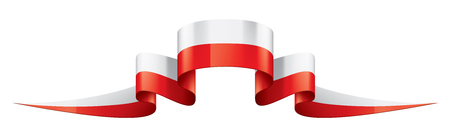 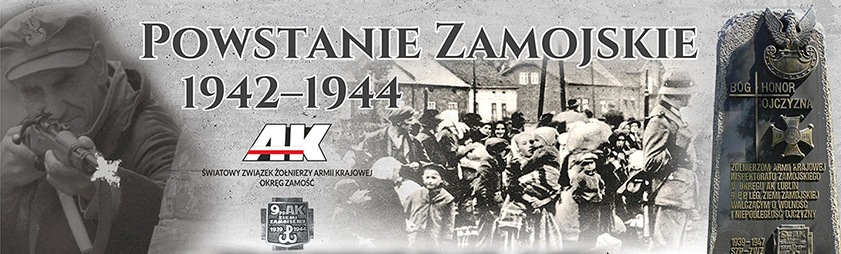 Sportowe Igrzyska Zamojszczyzny Pamięci Powstania ZamojskiegoStary Zamość 09.09.2022r.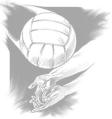 REGULAMIN TURNIEJU PIŁKI SIATKOWEJ Miejsce rozgrywek:Szkoła Podstawowa w Starym ZamościuData:09 września 2022r.Godzina rozpoczęcia zawodów:10.30 - 11.15 - weryfikacja zgłoszeń11.15 - otwarcie zawodów, część oficjalna11.30 - 15.00 - rozegranie dyscyplin (biegi przełajowe, piłka nożna, piłka siatkowa, wielobój sprawnościowy i szachy)15.00 - zakończenie zawodów, wręczenie nagród, pucharów i dyplomów  Cel:Popularyzacja gry w piłkę siatkową.Wyłonienie najlepszych drużyn okręgu zamojskiego.Zachęcenie do aktywnego spędzenie wolnego czasu.Integracja zawodniczek.Zasady uczestnictwa: Do udziału w Turnieju zapraszamy drużyny reprezentujące okręg zamojski.Każda szkoła podstawowa i ponadpodstawowa może wystawić jedną drużynę żeńską i jedną męską.Przed przystąpieniem do rozgrywek opiekun zobowiązany jest dostarczyć imienną listę zawodników podbitą przez dyrektora placówki.Tylko zawodnicy wpisani na Kartę Zgłoszeniową mają prawo do udziału w rozgrywkach.Zawodnicy biorący udział w rozgrywkach mogą być reprezentantami tylko jednej drużyny.Zespół może składać się maksymalnie z 10 zawodników.Zgłoszenia:Zgłoszenia drużyn do 07.IX.2022r. należy przesłać na mail   gaceneger@op.pl po terminie nie będzie można zgłosić drużyny do turnieju. W razie pytań kontakt tel. 606 703 349.System rozgrywek.Turniej rozgrywany będzie systemem „pucharowym”, oznacza to że po przegranym meczu drużyna odpada z dalszych rozgrywek.Na boisku gra 6 zawodników + 4 rezerwowych.Spotkania rozgrywane będą do dwóch wygranych setów. Dwa pierwsze sety gramy do 15 pkt. set trzeci do 11 pkt.Mecze sędziują sędziowie zgodnie z przepisami PZPS.Nagrody: Drużynom zostaną wręczone puchary, medale, dyplomy oraz nagrody rzeczowe. Inne postanowienia:każdy zawodnik jest zobowiązany do zapoznania się z regulaminem;każdy zespół musi posiadać strój sportowy oraz zmienione obuwie;do rozgrzewki drużyny muszą posiadać własne piłki;zawodnicy przygotowują się do spotkań poza wydzielonymi boiskami;przed meczem drużyna ma prawo do 5 minutowej rozgrzewki na boisku;za rzeczy zgubione podczas zawodów organizator nie odpowiada;organizatorzy zastrzegają sobie prawo do dokonywania zmian oraz ostatecznej interpretacji regulaminu i zasad gry oraz wszystkich kwestii spornych.Serdecznie ZapraszamyOrganizatorzy